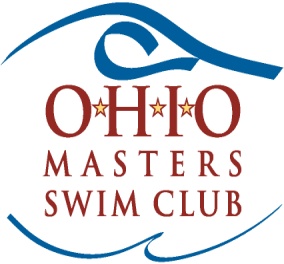              O*H*I*O MASTERS 2017 LONG COURSE METERS (LCM) SWIM MEET       BUSBEY NATATORIUM - CLEVELAND STATE UNIVERSITY	                                     CLEVELAND, OHIO			                   JUNE 24, 2017		              USMS SANCTION:  # 187-S003DATES		Sat., June 24, 2017.  Warm-ups:  8:00 a.m.  Deck entries until 8:50 a.m.  Meet: 9:00 a.m.POOL 		The Cleveland State University Busbey Natatorium, 2451 Euclid Ave., Cleveland, OH, was designed by one ofour members, Peter van Dijk, and is recognized as one of the fastest pools in the country.  We are fortunate to be able to use this pool for our meet thanks to the generous cooperation of John C. Parry, Director of Athletics at CSU, and Paul Graham, head swim coach.  The pool is a 9 lane, 50 meter pool, equipped with automatic timing and digital read-out board.   The lanes are 8 feet wide with depths between 12 to 16-1/2 feet deep and has antiturbulent lane lines.  One lane will be reserved for warm-up and warm-down during the meet.  The length of the competition course without a bulkhead is in compliance and on file with USMS in accordance with articles 105.1.7 and 107.2.1.  LOCATION	 To reach Busbey Natatorium, take I-90 to downtown Cleveland and exit at Chester Avenue.  The Natatorium is   located off this exit, just west of I-90.  It is the large brick building between  and Euclid Avenues.  Parking  will be ample on the weekend in the many University parking lots and free street parking.ELIGIBILITY 	 2017 U.S. Masters Swimming rules will govern conduct of the meet.  Because of insurance requirements, all   swimmers must be registered U.S. Masters Swimmers.  If not registered, swimmers can register online with USMS after the entry due date or at the meet, but swimmers must be USMS registered before swimming any events.  The USMS Release of Liability must be signed electronically during online meet entry or must be signed on paper for mailed entries.  Please send a copy of your USMS card with your mailed entry.  Limit 6 individual events per  day.  Only swimmers entered in the meet can participate in relays.AGE GROUPS  Age of competitors on December 31, 2017 will determine age group.  Age groups are: 18-24, 25-29, 30-34, etc. For relays, the age group is determined by the sum of the ages of the swimmers:  72-99, 100-119, 120-159, 160-199, 200, 239, 240-279, 280-319, etc.  Only registered clubs can enter relays.  Relay only swimmers need only complete the entry form.   AWARDS 	Individual events:  first-place medal, second, third, fourth, fifth, and sixth-place ribbons.  Relays: first place ribbons.  For those who have too many medals and ribbons, we offer alternate awards  – coupons – for first, second and third place in individual events and first place in relays.  SEEDING	Heats will be formed by submitted times, regardless of age or sex, and progress from fast to slow to "No Time" and 		deck entries.  DEADLINE	Online registration is offered on ClubAssistant.com.  Online entries will close at noon on Friday, June 23, 2017.  Paper entries must be received by the Meet Director by Wednesday, June 21, 2017.  Deck entries will be accepted until ten minutes prior to the start of the meet.  No deck entries for  event 1 (400 meter Freestyle). ENTRIES          ONLINE ENTRIES					PAPER ENTRIESFEES	O*H*I*O Masters Members: $25.00		O*H*I*O Masters Members: $30.00		Non-O*H*I*O Masters Member: $35.00 		Non-O*H*I*O Masters Member: $40.00		DECK ENTRIES:  $50.00			RELAY ONLY SWIMMERS:  $10.00  Paper Entry Only!MAXIMUM 6 INDIVIDUAL AND 5 RELAYS PER DAYOnline entries are paid by credit card to ClubAssistant.com and your credit card will be charged by 		     "ClubAssistant.com Event Billing" for this swim meet.  For mailed entries, make checks payable to O*H*I*O Masters Swim Club and mail to Meet Director, P.O. Box 43824, Cleveland, Ohio 44143.  Online entries are cost effective and strongly recommended.        MOTELS  	The following hotels are located downtown:	   	Comfort Inn Downtown					(216) 861-0001	   	1800 Euclid Avenue, Cleveland				(800) 228-5150	   	Crowne Plaza Cleveland - City Centre 			(216) 373-3310	   	777 St. Clair Ave. N.E., Cleveland   				   	Hampton Inn – Cleveland Downtown			(216) 241-6600	  	1460 E. 9th Street, Cleveland  		Wyndham Cleveland at Playhouse Square			(216)615-3323		1260 Euclid Avenue, Cleveland	        Additional recommendations (easy access by freeways):	   	Red Roof Inn (I-77 and Rockside Rd.)	      		(440) 439-2500ORDER OF EVENTS       Saturday, 9 a.m., June 24, 2017            *1.  400 m Freestyle    			  	 12.  100 m Breaststroke           2.  200 m Butterfly  				 13.  50 m Backstroke                3.  400 m Free Relay				 14.  800 m Freestyle Relay           4.  100 m Backstroke				 15.  100 m Butterfly           5.   50 m Freestyle					 16.  200 m Free Relay                6.  200 m Breaststroke				 17.  200 m Freestyle           7.  200 m Medley Relay				 18.   50 m Breaststroke           8.   50 m Butterfly				 	 19    200 m Backstroke                  9.   400 m Individual Medley		 	 20.  400 m Medley Relay          10.  100 m Freestyle					 21.  1,500 m Freestyle           11.  200 m Individual Medley			.  Note 1 – No deck entries for event 1.Note 2 - Pursuant to USMS Rules of Competition, Article 102.6.1, swimmers may not compete in more than 6 individual events per day.  Pursuant to Article 102.9.8, swimmers may swim only once in each of the relay events.  Pursuant to Article 102.9.1, unattached swimmers may not swim in relay teams.  Relay teams must be composed of USMS members of the same club.  MEET DIRECTOR   Kevin McCardle, Tom Gorman	RESULTS will be posted on www.ohiomasters.com usually within a day or two.MAIL IN ENTRY FORMO*H*I*O MASTERS - 2017 LONG COURSE METERS (LCM) SWIM MEETBUSBEY NATATORIUM, CLEVELAND STATE UNIVERSITY, CLEVELAND, OHIO JUNE 24, 2017	USMS SANCTION:  # 187-S003NAME _______________________________ SEX ___   AGE ON Dec. 31, 2017 ____  BIRTHDATE __________ ___ ZIP _______PHONE __________________ TEAM _______ or UNattached ____ USMS #_______________  (with copy of card)Saturday, 9 a.m., June 24, 2017   1.  400 m Freestyle   	 	____________  		12.  100 m Breaststroke	____________2.  200 m Butterfly  		____________		13.  50 m Backstroke  	____________3.  400 m Free Relay 	 	____________  		14.  800 m Freestyle Relay	____________4.  100 m Backstroke  	____________  		15.  100 m Butterfly   		____________5.  50 m Freestyle   		____________		16.  200 m Free Relay   	____________6.  200 m Breaststroke	____________		17.  200 m Freestyle    	____________ 7.  200 m Medley Relay 	____________ 		18.  50 m Breaststroke	____________8.  50 m Butterfly   		____________ 		19.  200 m Backstroke   	____________9.  400 m Indiv. Medley	____________ 		20.  400 m Medley Relay 	____________10. 100 m Freestyle    		____________		21.  1,500 m Freestyle		____________11.  200 m Indiv. Medley	____________			Entry Fees:	O*H*I*O Masters Member				      $30.00 =   __________                         Non-O*H*I*O Masters Member            		      $40.00 =   __________	Relay only Swimmers				      $10.00 =   __________Deadline:  Deadline for paper entries must be received by Wednesday, June 21, 2017.  Make checks payable to:   O*H*I*O MASTERS SWIM CLUB.  Mail to:   Meet Director, P.O. Box 43824, Cleveland, Ohio   44143Sanctioned by Lake Erie LMSC for USMS, Inc. # 187-S003	PARTICIPANT WAIVER AND RELEASE OF LIABILITY,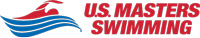 ASSUMPTION OF RISK AND INDEMNITY AGREEMENTFor and in consideration of United States Masters Swimming, Inc. (“USMS”) allowing me, the undersigned, to participate in any USMS sanctioned or approved activity, including swimming camps, clinics, and exhibitions; learn-to-swim programs; swimming tryouts; fitness and training programs (including dryland training); swim practices and workouts (for both pool and open water); pool meets; open water competitions; local, regional, and national competitions and championships (both pool and open water); and related activities (“Event” or “Events”); I, for myself, and on behalf of my spouse, children, heirs and next of kin, and any legal and personal representatives, executors, administrators, successors, and assigns, hereby agree to and make the following contractual representations pursuant to this Waiver and Release of Liability, Assumption of Risk and Indemnity Agreement (the “Agreement”);I hereby certify and represent that (i) I am in good health and in proper physical condition to participate in the Events; and (ii) I have not been advised of any medical conditions that would impair my ability to safely participate in the Events. I agree that it is my sole responsibility to determine whether I am sufficiently fit and healthy enough to participate in the Events.I acknowledge the inherent risks associated with the sport of swimming. I understand that my participation involves risks and dangers, which include, without limitation, the potential for serious bodily injury, sickness and disease, permanent disability, paralysis and death (from drowning or other causes); loss of or damage to personal property and equipment; exposure to extreme conditions and circumstances; accidents involving other participants, event staff, volunteers or spectators; contact or collision with natural or manmade objects; dangers arising from adverse weather conditions; imperfect water conditions; water and surface hazards; facility issues; equipment failure; inadequate safety measures; participants of varying skill levels; situations beyond the immediate control of the Event organizers; and other undefined, not readily foreseeable and presently unknown risks and dangers (“Risks”). I understand that these Risks may be caused in whole or in part by my own actions or inactions, the actions or inactions of others participating in the Events, or the negligent acts or omissions of the Released Parties defined below, and I hereby expressly assume all such Risks and responsibility for any damages, liabilities, losses or expenses that I incur as a result of my participation in any Events.I agree to be familiar with and to abide by the Rules and Regulations established by USMS, including any safety regulations. I accept sole responsibility for my own conduct and actions while participating in the Events.I hereby Release, Waive and Covenant Not to Sue, and further agree to Indemnify, Defend and Hold Harmless the following parties: USMS, its members, clubs, workout groups, event hosts, employees, and volunteers (including, but not limited to, event directors, coaches, officials, judges, timers, safety marshals, lifeguards, and support boat owners and operators); the USMS Swimming Saves Lives Foundation; USMS Local Masters Swimming Committees (LMSCs); the Event organizers and promoters, sponsors and advertisers; pool facility, lake and property owners or operators hosting the Events; law enforcement agencies and other public entities providing support for the Events; and each of their respective parent, subsidiary and affiliated companies, officers, directors, partners, shareholders, members, agents, employees, and volunteers (individually and collectively, the “Released Parties”), with respect to any liability, claim(s), demand(s), cause(s) of action, damage(s), loss or expense (including court costs and reasonable attorneys’ fees) of any kind or nature (“Liability”) which may arise out of, result from, or relate in any way to my participation in the Events, including claims for Liability caused in whole or in part by the negligent acts or omissions of the Released Parties. I further agree that if, despite this Agreement, I, or anyone on my behalf, makes a claim for Liability against any of the Released Parties, I will indemnify, defend and hold harmless each of the Released Parties from any such Liabilities which any may be incurred as the result of such claim.I hereby warrant that I am of legal age and competent to enter into this Agreement, that I have read this Agreement carefully, understand its terms and conditions, acknowledge that I will be giving up substantial legal rights by signing it (including the rights of my spouse, children, heirs and next of kin, and any legal and personal representatives, executors, administrators, successors, and assigns), acknowledge that I have signed this Agreement without any inducement, assurance, or guarantee, and intend for my signature to serve as confirmation of my complete and unconditional acceptance of the terms, conditions and provisions of this Agreement. This Agreement represents the complete understanding between the parties regarding these issues and no oral representations, statements, or inducements have been made apart from this Agreement. If any provision of this Agreement is held to be unlawful, void, or for any reason unenforceable, then that provision shall be deemed severable from this Agreement and shall not affect the validity and enforceability of any remaining provisions.	Revised 07/01/2014Last NameFirst NameMISex (circle) M       FSex (circle) M       FDate of Birth (mm/dd/yy)Street Address, City, State, ZipStreet Address, City, State, ZipStreet Address, City, State, ZipStreet Address, City, State, ZipStreet Address, City, State, ZipStreet Address, City, State, ZipSignature of ParticipantSignature of ParticipantSignature of ParticipantSignature of ParticipantDate SignedDate Signed